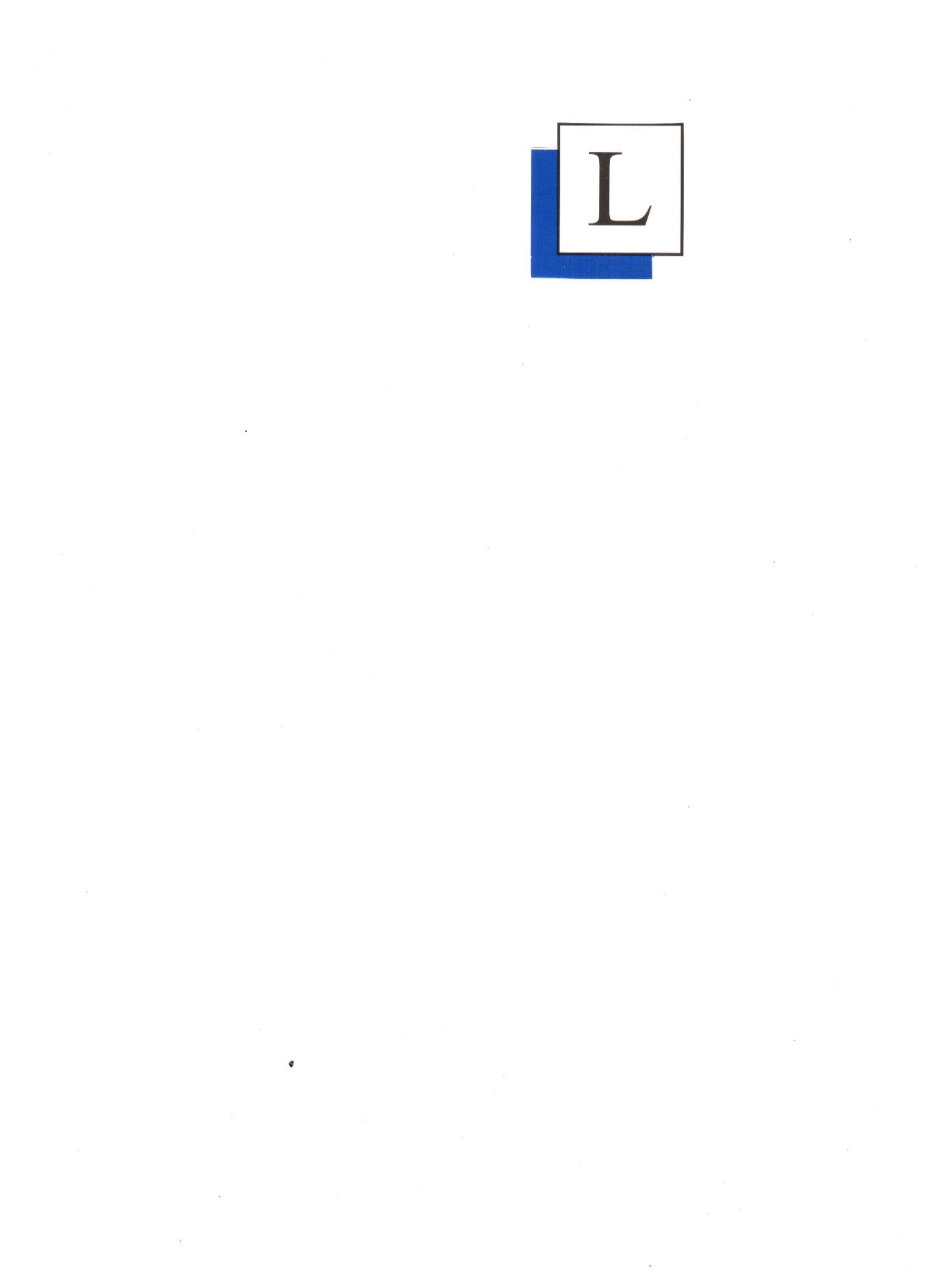 The Leonardo Trust		5 Dunyeats Road			Broadstone, DorsetBH18 8AAt: 01202 698325e: info@leonardotrust.org                     Groups Grant Application FormMain contact detailsAbout the groupInformation about the grant you are applying forThe trustees regret we are unable to reimburse costs already paid or anything that has been booked, contracted for or reserved prior to our agreement to fund/part-fund the cost.  Many of the grants we award are under £300 and we may ask your group to contribute towards the cost.If you have any difficulties in completing this form or would like to discuss your application, please telephone 01202 698325 or email info@leonardotrust.orgOffice use onlyDate ReceivedName Who do you work for?Who do you work for?Job titleAddressPostcodeAddressTel No.Mobile No.EmailWhat is the group called?What is the group called?Where does the group meet?When does the group meet and how often?When does the group meet and how often?Who is the group for?On average how, many peopleattend the group?On average how, many peopleattend the group?On average how, many peopleattend the group?What help does the group receive from statutory or voluntary agencies? What help does the group receive from statutory or voluntary agencies? What help does the group receive from statutory or voluntary agencies? What help does the group receive from statutory or voluntary agencies? Has the group received a grant from us before? If yes, please give details. This does not mean that we won’t be able help the group again.Please tell us how you heard about The Leonardo Trust? e.g. Social Worker, G.P, advert, internet etc.Please tell us in as much detail as possible what you are asking us to fund and why this would help those attending the group? Please tell us about the benefit to those attending the group.  Please attach an estimate or quotation where possible. If you are requesting funding towards a meal or activity can you please list the names of those attending.What is the total amount of grant you are applying for?Have you applied for funding from anywhere else? Please describe and state amountI understand that all information supplied on this application form will be kept strictly confidential and will only be used for the purpose of selection and administration. The information I have given in this application is, to the best of my knowledge, true and accurate.  I accept that any false or misleading statements may be sufficient cause for rejecting my application.  A copy of our Grant Making Policy is available on our website, www.leonardotrust.org or alternatively from our Broadstone office.I understand that all information supplied on this application form will be kept strictly confidential and will only be used for the purpose of selection and administration. The information I have given in this application is, to the best of my knowledge, true and accurate.  I accept that any false or misleading statements may be sufficient cause for rejecting my application.  A copy of our Grant Making Policy is available on our website, www.leonardotrust.org or alternatively from our Broadstone office.I understand that all information supplied on this application form will be kept strictly confidential and will only be used for the purpose of selection and administration. The information I have given in this application is, to the best of my knowledge, true and accurate.  I accept that any false or misleading statements may be sufficient cause for rejecting my application.  A copy of our Grant Making Policy is available on our website, www.leonardotrust.org or alternatively from our Broadstone office.I understand that all information supplied on this application form will be kept strictly confidential and will only be used for the purpose of selection and administration. The information I have given in this application is, to the best of my knowledge, true and accurate.  I accept that any false or misleading statements may be sufficient cause for rejecting my application.  A copy of our Grant Making Policy is available on our website, www.leonardotrust.org or alternatively from our Broadstone office.Signature of main contactDate